Rita 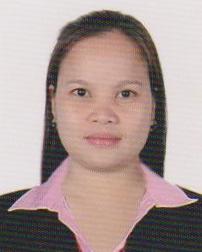 RITA.352044@2freemail.com 	Objective:Seeking a Human Resources / Administration Management position where my professional experience and education will allow me to make an immediate contribution as an integral part of a progressive companyExperiences:Quinn & McGrath Global Specialist WLL, Qatar - UAEHR Admin Assistant / Recruitment OfficerMussafah, Abu Dhabi, UAEApril 2015 to date – UAE BranchJanuary 2015 to April 2015 – Qatar BranchQuinn & McGrath is a leading British multi – sector recruitment consultancy operating internationally. We are committed to providing professional, reliable and first class service to the global market. We operate via a matrix structure organized by geography, function and specialist industry sectors.BUSINESS COVERED:Construction & Engineering, Oil & Gas, Logistics, Finance & Banking, Aviation, Medical & Healthcare, Sales, Marketing and Education.Duties: HR Admin AssistantAssist with day to day operations of the HR functions and dutiesProcess documentation and prepare reports relating to personnel activities (staffing, recruitment)Assist in payroll preparation by providing relevant dataResponsible for updating and follow up invoice duesProperly handle and file documents such as terms of agreement, invoices, holiday forms and contracts.Provides secretarial support by entering, formatting, and printing information. Organizing work, answering the telephone, relaying messages, maintaining equipment and supplies.Contributes to team effort by accomplishing related results as needed.Recruitment OfficerSearching candidates (headhunting) through job portals and databaseConduct initial interviews and assessing prospective applicants and matching them with vacancies at client companiesDrawing up short-lists and organizing interviews and selection eventsMaking arrangements for the advertisement of vacanciesHelping applicants to prepare for interviews.Establishes recruiting requirements by studying organization plans and objectives; meeting with managers to discuss needs.SGG – ROWIN Construction Co., PhilippinesOffice Engineer / HR and Accounting StaffFormerly SGG ConstructionSanta Lucia, Magalang, PampangaOctober 2010 to January 2015SGG – ROWIN - offers constructing and engineering services. The company provides designing, field engineering, and project management and administration services. BUSINESS COVERED:Construction Engineering – Civil / Architectural / Structural / PlumbingDuties: Office EngineerManage and submit all reviewed contract document to contract administrators for further approval. Analyze and recommend changes to contracts and prepare necessary amendments in contract documentsEnsure all contract works in compliance with contract documents. Prepare project records with details such as field progress, field conditions, equipment use and corrective actions. Prepare monthly report on progress of assigned project with assistance of schedules, costs spreadsheets and perform analysis on same.Detailed quantity take - off for re-measurement & preparation of Bill of Quantities (BOQ)Maintains / organize / secure / prepares ongoing & current project documents as well as Site Accomplishment Reports and Bar Chart Schedule.Responsible for monitoring of all submitted Change Request and InvoicePrepared billing according to work finished.Responsible for performing clerical and administrative duties in an office setting.HR and Accounting StaffPerform such accounting, financial or administrative tasks as may be required from time to time.Perform secretarial duties, such as typing, filling, sorting and forwarding mail, greeting clients, light bookkeeping and scheduling meetings.Compile reports to show statistics, such as cash receipts and expenditures, accounts payable and receivable profit and loss and other items pertinent to operation of business.Prepare payroll system and payroll related items.Insure proper recording of new purchases and disposal, preparing quotations, answering telephone calls and communicate verbally/writing to answering inquiries and provide information.Maintain Purchase Order Processing system.Plans, directs and coordinates preparation of project documentation such as permits, contract modifications, productions specification and schedules, to ensure costumer contract requirements are met.Gathers business related details and information from Suppliers, Client, LGU personnel and Co employees for reporting to Project Manager.Nippon Super Precision Philippines Corporation (NSP), PhilippinesProduction Engineer I - Team LeaderUnit 3 Lot H Phase VI SEZ Laguna Technopark, Biñan, Laguna, PhilippinesMarch 2007 to April 2010BUSINESS COVERED:Manufacturing of Precise InstrumentHigh Machining by Super Precise MachineMachining of Parts of Spindle Motor of ComputerDuties: Supervise the group in order to achieve the targets as set by the Production Control.Coordinate with the concerned department of all matters concerning quantity and quality of the products produced.Support the company’s applied system such as cost improvement, NG reduction, 6S, reporting and recording system.Conduct trainings and advancement of production skills and knowledge for the new and existing employees.Check and evaluate machines (CNC Lathe Machines), equipments and instruments to identify and eliminate source of failure.Change the cutting tools/chips in accordance with work instruction sheet.Maintain accuracy and conform to the specifications required for the production.Report for any abnormalities or intermittent operations of machine.Training:Engineer’s Office; Municipal of San Nicholas, Lubao, Pampanga, PhilippinesOffice Engineer / On the job training; 2006Seminars Attended:PHILVOCS, UP Diliman, PhlippinesSeptember 30, 2005Testing of Materials and Equipment Laboratory, UP Diliman, PhilippinesSeptember 17, 2004Education:Bachelor of Science in Civil Engineering, April 2006Don Honorio Ventura Technological State University Formerly Don Honorio Ventura College of Arts and Trades Bacolor, Pampanga, PhilippinesPersonal Data:Date of Birth:		April 25, 1983Civil Status: 		SingleNationality:		Filipino